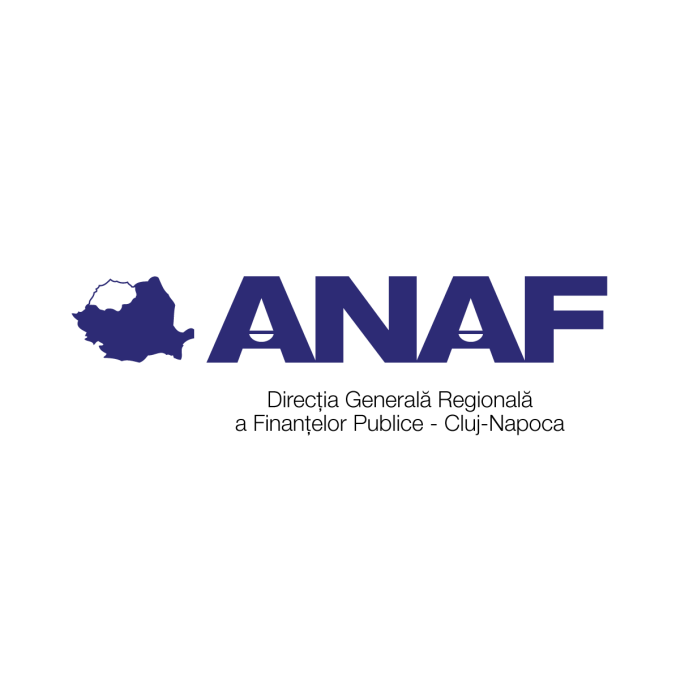 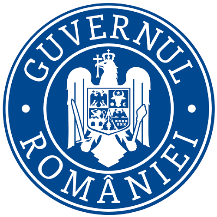 MINISTERUL FINANȚELOR       Agenția Națională de Administrare FiscalăDirecția Generală Regională a Finanțelor Publice Cluj-NapocaServiciul Asistență pentru ContribuabiliNr. CJR_DEC- 4702/11.07.2022Către            :  Directia Generala Regionala a Finantelor Publice Cluj-Napoca                        Compartimentul de Comunicare, Relatii Publice si Mass Media          În atenţia	:Domnului Radu Alin, consilier superior Ref.		:Adresa nr. CJR-DGR 18641/06.09.2019De la	:Direcția Generală Regională a Finanțelor Publice Cluj- NapocaServiciul Asistență pentru ContribuabiliStimate domn,	Urmare  adresei Dvs. nr.  CJR-DGR 18641/06.09.2019, vă transmitem alăturat modificările legislative cu caracter general și specific, pe diferite tipuri de activități, publicate în Monitorul Oficial, în luna IUNIE 2022:1.Ordinul ministrului finanțelor nr.1329/2022 privind procedura și condițiile în care se realizează autorizarea antrepozitelor fiscale, a destinatarilor înregistrați, a expeditorilor înregistrați și a importatorilor autorizați (Monitorul Oficial nr. 559 din data de 08.06.2022)reglementează că autorizarea antrepozitelor fiscale, a destinatarilor înregistraţi, a expeditorilor înregistraţi şi a importatorilor autorizaţi se realizează de către Direcţia regională vamală în a cărei rază de competenţă îşi are sediul/domiciliul solicitantul, cu excepția autorizării persoanelor încadrate în categoria mari contribuabili care se realizează de către Direcţia Regională Vamală Bucureşti;aprobă Procedura şi condiţiile în care se realizează autorizarea antrepozitelor fiscale, a destinatarilor înregistraţi, a expeditorilor înregistraţi şi a importatorilor autorizaţi;reglementează că solicitările pentru autorizarea antrepozitelor fiscale, a destinatarilor înregistraţi, a expeditorilor înregistraţi şi a importatorilor autorizaţi, înregistrate la Autoritatea vamală centrală/teritorială până la data intrării în vigoare a prevederilor art. II pct. 11 din Ordonanţa Guvernului nr. 11/2022 se soluţionează în conformitate cu prevederile OMFP nr. 2.482/2017 de către comisiile regionale şi teritoriale, respectiv de către comisia constituită la nivelul Direcţiei generale de administrare a marilor contribuabili, denumite în continuare comisii;reglementează că predarea dosarelor/documentelor către Direcțiile regionale vamale, de la nivelul Direcțiilor generale regionale ale finanțelor publice, respectiv DGAMC se realizează în termen de 60 de zile de la data intrării în vigoare a ordinului, respectiv 30 de zile de la data soluționării, în cazul solicitărilor soluționate;reglementează că autorizaţiile de antrepozit fiscal, de destinatar înregistrat, de expeditor înregistrat şi de importator autorizat aflate în vigoare la data publicării OMF nr.1329/2022 rămân valabile până la expirarea perioadei de valabilitate sau până la apariţia unei situaţii care impune revocarea sau anularea acestora.2. Ordin al președintelui Agenției Naționale de Administrare Fiscală nr.1090 din data de 16.06.2022 privind aprobarea Procedurii de comunicare prin mijloace electronice de transmitere la distanță între organul fiscal central și persoanele fizice, persoanele juridice și alte entități fără personalitate juridică (Monitorul Oficial nr. 585 din data de 16.06.2022).Prin procedura aprobată se stabilesc următoarele:► Regulile generale privind comunicarea, accesul, utilizarea și furnizarea serviciului ”Spațiul privat virtual”;► Mijloacele de identificare electronică a persoanelor fizice, persoanelor juridice şi a altor entităţi fără personalitate juridică în mediul electronic;► Identificarea în mediul electronic și înregistrarea ca utilizator SPV a persoanelor fizice, persoanelor juridice și a altor entități fără personalitate juridică, precum și a reprezentanților sau împuterniciților acestora;► Documente, informații comunicate prin SPV și efectuarea plăților;►Renunțarea, oprirea accesului și modificarea termenilor și condițiilor de utilizare a SPV;► Funcționalități ale SPV: Serviciul "Buletinul informativ"; Serviciul "Programare on-line"; Serviciul "Formular de contact";►Reguli privind furnizarea și utilizarea serviciilor "Buletinul informativ", "Programare on-line",”Formular de contact" disponibile pe portalul Agenției Naționale de Administrare Fiscală.► Documentele ce pot fi comunicate prin serviciul "Spațiul privat virtual" în cazul persoanelor fizice;► Documente ce pot fi comunicate prin serviciul "Spațiul privat virtual" în cazul persoanelor juridice sau entităților fără personalitate juridică;► Categoriile de informații publice furnizate de Ministerul Finanțelor/Agenția Națională de Administrare Fiscală, ce pot fi comunicate prin serviciul "Buletinul informativ".3. Ordin al președintelui Agenției Naționale de Administrare Fiscală Nr. 1081/ 2022 din 7 iunie 2022 pentru modificarea modelului, conţinutului şi instrucţiunilor de completare ale formularului 208 "Declaraţie informativă privind impozitul pe veniturile din transferul proprietăţilor imobiliare din patrimoniul personal", aprobat prin Ordinul ministrului finanţelor publice şi al ministrului justiţiei nr. 1.022/2.562/2016 privind aprobarea procedurilor de stabilire, plată şi rectificare a impozitului pe veniturile din transferul proprietăţilor imobiliare din patrimoniul personal şi a modelului şi conţinutului unor formulare utilizate în administrarea impozitului pe venit (Monitorul Oficial nr. 591 din data de 17.06.2022).► Modifică și completează Ordinul ministrului finanţelor publice şi al ministrului justiţiei nr. 1.022/2.562/2016 privind aprobarea procedurilor de stabilire, plată şi rectificare a impozitului pe veniturile din transferul proprietăţilor imobiliare din patrimoniul personal şi a modelului şi conţinutului unor formulare utilizate în administrarea impozitului pe venit; ►Aprobă formularul 208 «Declaraţie informativă privind impozitul pe veniturile din transferul proprietăţilor imobiliare din patrimoniul personal», pe care notarul public îl utilizează la declararea informaţiilor privind tranzacţiile prin care s-au efectuat transferuri ale dreptului de proprietate şi ale dezmembrămintelor acestuia asupra construcţiilor de orice fel şi a terenurilor aferente acestora, precum şi asupra terenurilor de orice fel fără construcţii, din patrimoniul personal.4. Ordonanța de urgență nr. 85/2022 din 17 iunie 2022 privind modificarea şi completarea unor acte normative din domeniul fiscal şi vamal (Monitorul Oficial nr. 594 din data de 17.06.2022).3.1. Modifică și completează Ordonanța Guvernului nr. 6/2019 privind instituirea unor facilități fiscale, aprobată prin Legea nr. 216/2021, cu modificările și completările ulterioare, după cum urmează:- reglementează măsurile de restructurare a obligaţiilor bugetare restante la data de 31 decembrie 2021 a obligaţiilor bugetare declarate de debitor sau stabilite de organul fiscal competent prin decizie după data de 1 ianuarie 2022, aferente perioadelor fiscale de până la data de 31 decembrie 2021;- aprobă restructurarea obligaţiilor bugetare principale, a accesoriilor stabilite de alte organe decât organele fiscale, precum şi pentru amenzile de orice fel, transmise spre recuperare organelor fiscale centrale după data de 1 ianuarie 2022, până la data eliberării certificatului de atestare fiscală;- prevede că debitorul poate depune la organul fiscal competent solicitarea de restructurare a obligaţiilor bugetare până la data de 31 iulie 2023, sub sancțiunea decăderii.3.2. Modifică şi completează Legea nr. 227/2015 privind Codul fiscal, cu modificările şi completările ulterioare, reglementând că termenul până la care se aplică taxarea inversă pentru operațiunile de la art. 331, alin. (2), lit. c) - f) şi i) – l), este 31 decembrie 2026, inclusiv.5. Ordin al președintelui Agenției Naționale de Administrare Fiscală nr. 1.150/2022 privind modificarea și completarea Ordinului președintelui Agenției Naționale de Administrare Fiscală nr. 587/2016 pentru aprobarea modelului și conținutului formularelor utilizate pentru declararea impozitelor și taxelor cu regim de stabilire prin autoimpunere sau reținere la sursă (Monitorul Oficial nr. 619 din 24 Iunie 2022)- modelul și conținutul formularelor au fost modificate astfel:la anexa nr. 3 „Nomenclatorul obligațiilor de plată la bugetul de stat”, după poziția 83 se introduc două noi poziții, pozițiile 84 și 85, cu următorul cuprins:	- poziția 84 - Taxă datorată Comitetului Olimpic și Sportiv Român;	- poziția 85 - Taxă datorată Comitetului Național Paralimpic.la anexa nr. 4 se introduce o nouă literă, litera r), cu următorul cuprins: „r) taxa datorată    Comitetului Olimpic și Sportiv Român și taxa datorată Comitetului Național Paralimpic.”. la capitolul I „Depunerea declarației”, punctul 1 „Termenul de depunere a declarației”, subpunctul 1.3 „Alte termene:”, litera e) a fost modificată în sensul că s-a introdus și taxa datorată Comitetului Olimpic și Sportiv Român și taxa datorată Comitetului Național Paralimpic.la capitolul II „Completarea declarației”, punctul 3 „Secțiunea B «Date privind creanța fiscală»” se modifică și se completează astfel: - la subpunctul 3.2, primul paragraf din Tabelul de la pct. II «Impozite, taxe și alte obligații care nu se plătesc în contul unic» din anexa nr. 1 la ordin se completează pentru declararea obligațiilor de plată prevăzute la pozițiile 11, 25—27, 29—51, 57—63, 65—71, 74—77, 80—85 din Nomenclatorul obligațiilor de plată la bugetul de stat, prevăzut în anexa nr. 3 la ordin;- la subpunctul 3.2.3, se introduce un nou alineat, alineatul (3), cu următorul cuprins: (3) Un procent de 98,8% din taxele percepute pentru obținerea licenței de organizare a jocurilor de noroc și a autorizației de exploatare a jocurilor de noroc, se declară la pozițiile 65, 66—68, 70—71 din Nomenclatorul obligațiilor de plată la bugetul de stat, prevăzut în anexa nr. 3;- a fost introdus subpunctul 3.2.10, cu următorul cuprins: Obligațiile prevăzute la pozițiile 84 și 85 din Nomenclatorul obligațiilor de plată la bugetul de stat, prevăzut în anexa nr. 3 la ordin, se declară de către operatorii economici organizatori de jocuri de noroc; -la pozițiile menționate, operatorii economici organizatori de jocuri de noroc declară un procent de 1% din totalul taxelor datorate care se constituie ca venit al Comitetului Olimpic și Sportiv Român și un procent de 0,2% din totalul taxelor datorate care se constituie ca venit al Comitetului Național Paralimpic.6. Ordin al ministrului finanțelor nr. 1.420/2022 pentru abrogarea Ordinului ministrului finanțelor publice nr. 660/2017 privind aprobarea Procedurii de comunicare prin mijloace electronice de transmitere la distanță între Ministerul Finanțelor Publice/organul fiscal central și persoanele fizice, persoanele juridice și alte entități fără personalitate juridică (Monitorul Oficial nr. 622 din 24 Iunie 2022).abrogă Ordinul ministrului finanțelor publice nr. 660/2017;în consecință, Ordinul președintelui A.N.A.F. nr. 1090/2022 privind aprobarea Procedurii de comunicare prin mijloace electronice de transmitere la distanţă între organul fiscal central şi persoanele fizice, persoanele juridice şi alte entităţi fără personalitate juridică, publicat în Monitorul Oficial al României, Partea I, nr. 585/16.06.2022, a intrat în vigoare la data de 24 iunie 2022, conform dispozițiilor prevăzute la art. 9, alin. (2) din acest ordin.7. Ordonanta de urgenta  nr. 93/2022 din 29 iunie 2022 privind restituirea sumelor reprezentând taxa specială pentru autoturisme şi autovehicule, taxa pe poluare pentru autovehicule, taxa pentru emisiile poluante provenite de la autovehicule şi timbrul de mediu pentru autovehicule ( Monitorul Oficial  nr. 646 din 29 iunie 2022) Contribuabilii care au achitat taxa specială pentru autoturisme şi autovehicule, prevăzută la art. 214^1 - 214^3 din Legea nr. 571/2003 privind Codul fiscal, cu modificările şi completările ulterioare, taxa pe poluare pentru autovehicule, prevăzută de Ordonanţa de urgenţă a Guvernului nr. 50/2008 pentru instituirea taxei pe poluare pentru autovehicule, aprobată prin Legea nr. 140/2011, taxa pentru emisiile poluante provenite de la autovehicule, prevăzută de Legea nr. 9/2012 privind taxa pentru emisiile poluante provenite de la autovehicule, cu modificările ulterioare, sau, după caz, timbrul de mediu pentru autovehicule, prevăzut de OUG nr. 9/2013 privind timbrul de mediu pentru autovehicule, aprobată cu modificări şi completări prin Legea nr. 37/2014, cu modificările şi completările ulterioare, şi care nu au beneficiat de restituire până la data intrării în vigoare a prezentei ordonanţe de urgenţă pot solicita restituirea acestora, indiferent de momentul plăţii taxelor, precum şi a dobânzilor datorate pentru perioada cuprinsă între data perceperii şi data restituirii, pe cale administrativă, prin cerere adresată organului fiscal central competent sau prin cerere adresată organului competent, în cazul sumelor prevăzute la art. 4 alin. (1) din OUG nr.93/2022. Nivelul dobânzii este de 0,02% pentru fiecare zi de întârziere.Cererea de restituire se soluţionează prin decizie emisă de către organul fiscal central competent, în conformitate cu prevederile art. 77 din Legea nr. 207/2015, cu modificările şi completările ulterioare, care se comunică contribuabilului, conform prevederilor art. 47 din Legea nr. 207/2015, cu modificările şi completările ulterioare.Prin excepţie de la prevederile art. 1, în situaţia achitării sumelor prevăzute la art. 1 alin. (1) din OUG nr.93/2022 de către societăţile de leasing, solicitarea privind restituirea acestora se face de către persoanele care au achiziţionat autovehiculele prin sistemul de leasing financiar.Termenul de depunere a cererilor de restituire este de 5 ani, începând cu data intrării în vigoare a OUG nr.93/2022.Restituirea sumelor prevăzute de OUG nr.93/2022, care se solicită pe cale administrativă la organul fiscal central competent, se realizează în baza deciziilor emise de acesta, potrivit prevederilor Legii nr. 207/2015, cu modificările şi completările ulterioare, din bugetul de stat sau din bugetul Fondului pentru mediu, în funcţie de bugetul în care s-au făcut venit sumele încasate, în contul bancar indicat de solicitant în cererea de restituire.În termen de 60 de zile de la data intrării în vigoare a OUG nr.93/2022 se aprobă normele metodologice de aplicare a acesteia prin ordin comun al ministrului mediului, apelor şi pădurilor şi al ministrului finanţelor, care se publică în Monitorul Oficial al României, Partea I.În termen de 15 zile de la data intrării în vigoare a a OUG nr.93/2022 se aprobă modelul cererii prevăzute la art. 1 alin. (1) prin ordin comun al ministrului mediului, apelor şi pădurilor şi al ministrului finanţelor, care se publică în Monitorul Oficial al României, Partea I.8.Ordonanta de urgenta  nr. 102/2022 din 29 iunie 2022 pentru modificarea şi completarea Legii nr. 207/2015 privind Codul de procedură fiscală publicata în ( Monitorul Oficial  nr. 654 din 30 iunie 2022).9. ORDIN  Nr. 1190/4625/2022 din 30 iunie 2022 pentru aprobarea Procedurii de utilizare şi funcţionare a sistemului naţional privind monitorizarea transporturilor de bunuri cu risc fiscal ridicat RO e-Transport ( AUTORITATEA VAMALĂ ROMÂNĂ - Nr. 4.625: publicat în Monitorul Oficial nr. 656 din 30 iunie 2022)Potrivit prevederilor art.15, alin.(1) din Ordonanța de urgența a Guvernului nr.41/2022 pentru instituirea Sistemului național  privind monitorizarea transporturilor rutiere de bunuri cu risc fiscal ridicat RO e-transport și de abrogare a art.XXVIII din Ordonanța de urgența a Guvernului nr.130/2021 privind unele măsuri fiscal-bugetare, prorogarea unor termene, precum și pentru modificarea și completarea unor acte normative, s-a reglementat faptul ca prin ordin comun al președintelui Agenției Naționale de Administrare Fiscală și al Autorității Vamale Române se stabilesc procedura de aplicare a OUG nr.41/2022 și categoriile de vehicule rutiere utilizate pentru transportul bunurilor cu risc fiscal ridicat care fac obiectul monitorizării.În acest sens prin OPANAF 1190/4625/2022 din 30.06.2022, au fost stabilite procedura de aplicare a OUG nr.41/2022 și categoriile de vehicule rutiere utilizate pentru transportul bunurilor cu risc fiscal ridicat care face obiectul monitorizarii prin Sistemul RO e-Transport.10. Ordonanța de urgenta  nr. 104/2022 din 30 iunie 2022 pentru modificarea şi completarea Legii nr. 17/2014 privind unele măsuri de reglementare a vânzării terenurilor agricole situate în extravilan şi de modificare a Legii nr. 268/2001 privind privatizarea societăţilor ce deţin în administrare terenuri proprietate publică şi privată a statului cu destinaţie agricolă şi înfiinţarea Agenţiei Domeniilor Statului, publicată în (Monitorul Oficial nr.657 din 30.06.2022)Terenurile agricole situate în extravilan se pot înstrăina, prin vânzare, înainte de împlinirea a 8 ani de la cumpărare, cu obligaţia plăţii de către vânzători a unui impozit în cotă de 80% aplicată asupra diferenţei pozitive dintre valoarea terenurilor agricole de la data vânzării şi cea de la data cumpărării, determinată potrivit valorii orientative stabilită prin expertiza întocmită de camera notarilor publici sau a valorii minime stabilită prin studiul de piaţă realizat de către camerele notarilor publici, după caz, din respectiva perioadă. -art.4^2, alin.(1) din Legea nr.17/2014 modificată prin OUG nr.104/2022.În cazul înstrăinării, prin vânzare, a pachetului de control al persoanelor juridice care au      în proprietate unul sau mai multe terenuri agricole situate în extravilan şi care reprezintă mai mult de 25% din activele prevăzute la alin.(5) pct. 1 şi în măsura în care înstrăinarea are loc înainte de împlinirea a 8 ani de la dobândirea oricăruia dintre aceste terenuri, persoana fizică şi/sau juridică care înstrăinează are obligaţia de a plăti un impozit în cotă de 80% aplicată asupra diferenţei pozitive dintre valoarea terenurilor existentă la momentul înstrăinării pachetului de control şi cea de la momentul dobândirii terenurilor, determinată potrivit valorii orientative stabilită prin expertiza întocmită de camera notarilor publici sau a valorii minime stabilită prin studiul de piaţă realizat de către camerele notarilor publici, după caz, din respectiva perioadă. În situaţia în care persoana juridică are în proprietate mai multe terenuri agricole situate în extravilan, cota de 80% se aplică asupra valorii totale calculate prin însumarea diferenţelor pozitive aferente terenurilor dobândite cu cel mult 8 ani înainte de înstrăinarea pachetului de control, fără a lua în calcul diferenţele negative, diferenţe determinate potrivit prezentului alineat. - art.4^2, alin.(2) din Legea nr.17/2014 modificată prin OUG nr.104/2022.  În situaţia în care persoana juridică deţine în proprietate terenuri agricole situate în extravilan ca urmare a unui aport în natură adus de persoana care înstrăinează pachetul de control, verificarea condiţiei legate de înstrăinare înainte de împlinirea a 8 ani de la dobândirea terenurilor, potrivit art.4^2 alin. (2) din Legea nr.17/2014 modificată prin OUG nr.104/2022 se extinde şi la perioada deţinerii de către acţionarul/asociatul care a realizat acest aport în natură. Prevederile art.16 se vor aplica în mod corespunzător situaţiilor prevăzute la art.4^2 , alin. (1) şi (2) din Legea nr.17/2014, modificată prin OUG nr.104/2022.Impozitul în cotă de 80% aplicată asupra diferenţei pozitive dintre valoarea terenurilor agricole de la data vânzării şi cea de la data cumpărării, reprezintă un impozit suplimentar faţă de cele datorate potrivit Legii nr. 227/2015 privind Codul fiscal, cu modificările şi completările ulterioare. În cazul înstrăinării, prin vânzare, prevăzută la art.4^2 alin.(1) din Legea nr.17/2014, actualizată, impozitul se calculează şi se încasează de notarul public înainte de autentificarea actului notarial prin care se transmite dreptul de proprietate. Impozitul calculat şi încasat de către notarul public se virează până la data de 25 inclusiv a lunii următoare celei în care a fost încasat, în conturile deschise la unităţile Trezoreriei Statului.  În situaţia prevăzută la art.4^2 alin.(2) din Legea nr.17/2014, actualizată, contribuabilul are obligaţia de a declara venitul obţinut în maximum 10 zile de la data transferului, la organul fiscal competent, în vederea calculării impozitului, în temeiul actului juridic prin care are loc înstrăinarea, prin vânzare, a pachetului de control al persoanei juridice.În cazul în care transferul dreptului de proprietate pentru situaţiile prevăzute la art.4^2, alin. (1) şi (2) se realizează prin hotărâre judecătorească care ţine loc de contract de vânzare, impozitul se calculează şi se încasează de către organul fiscal competent, pe baza deciziei de impunere, în termen de 60 de zile de la data comunicării deciziei. Instanţele judecătoreşti care pronunţă hotărâri judecătoreşti rămase definitive comunică organului fiscal competent hotărârea şi documentaţia aferentă, în termen de 30 de zile de la data rămânerii definitive a hotărârii judecătoreşti.     Impozitul stabilit în condiţiile alin. (1) şi (2) ale art.4^2 din Legea nr.17/2014, actualizată, se virează în conturile deschise la unităţile Trezoreriei Statului şi se distribuie astfel:    a) o cotă de 60% se face venit la bugetul de stat;    b) o cotă de 40% se face venit la bugetul unităţilor administrativ-teritoriale pe teritoriul cărora se află terenurile agricole situate în extravilan ce au făcut obiectul înstrăinării.    În cazul contribuabililor care intră sub incidenţa Titlului II - Impozitul pe profit din Legea nr. 227/2015, cu modificările şi completările ulterioare, impozitul stabilit în condiţiile alin. (1) şi (2) reprezintă cheltuială nedeductibilă la determinarea rezultatului fiscal.    Procedura de calcul, încasare şi plată a impozitului perceput  precum şi obligaţiile declarative se aprobă prin ordin comun al ministrului agriculturii şi dezvoltării rurale şi al ministrului finanţelor, cu avizul consultativ al Uniunii Naţionale a Notarilor Publici din România, în termen de 60 de zile de la data intrării în vigoare a prezentei ordonanţe de urgenţă.    Veniturile obţinute de persoane nerezidente din tranzacţiile prevăzute la alin. (1) şi (2) ale art.4^2 din Legea nr. 17/2014 actualizată nu fac parte din domeniul de aplicare a convenţiilor de evitare a dublei impuneri încheiate de România cu alt stat.    Proprietarii terenurilor agricole situate în extravilan au obligaţia să le utilizeze exclusiv în vederea desfăşurării activităţilor agricole de la data cumpărării, iar în situaţia în care pe terenul agricol există investiţii agricole pentru culturile de pomi, viţă-de-vie, hamei şi irigaţii exclusiv private, se va păstra destinaţia agricolă a acestor investiţii."11.  ORDONANŢĂ DE URGENŢĂ  Nr. 106/2022 din 30 iunie 2022 pentru susţinerea acordării de reduceri ale preţurilor la benzină şi motorină şi pentru modificarea art. 18 din Ordonanţa de urgenţă a Guvernului nr. 41/2022 pentru instituirea Sistemului naţional privind monitorizarea transporturilor rutiere de bunuri cu risc fiscal ridicat RO e-Transport şi de abrogare a art. XXVIII din Ordonanţa de urgenţă a Guvernului nr. 130/2021 privind unele măsuri fiscal-bugetare, prorogarea unor termene, precum şi pentru modificarea şi completarea unor acte normative, publicata în (Monitorul Oficial nr.657 din 30.06.2022).În perioada 1 iulie - 30 septembrie 2022, operatorii economici care comercializează benzină şi motorină către clienţii finali - persoane fizice şi juridice care achiziţionează carburanţii din depozite şi/sau staţii de distribuţie pentru consumul propriu -, şi care acordă o reducere de preţ de 0,5 lei/litru, inclusiv TVA, la preţul de vânzare, beneficiază de la bugetul de stat de o compensare de 0,25 lei/litru, inclusiv TVA, aferentă reducerii acordate. Pentru fracţiuni dintr-un litru reducerea de preţ şi respectiv compensarea se vor acorda proporţional.-art.I, alin.(1) din OUG nr.106/2022În perioada de aplicare a prezentei scheme de compensare, operatorii economici prevăzuţi la art. I alin. (1) din OUG nr.106/2022, care comercializează benzina şi motorina către clienţi finali prin intermediul staţiilor de carburanţi, vor afişa pe totem preţul care include această reducere de preţ, iar în sistemul de gestiune şi la pompă va fi înscris preţul de vânzare fără reducerea comercială.În cazul acordării reducerii de preţ , aceasta se va evidenţia distinct pe documentele fiscale aferente vânzărilor, bonuri fiscale şi/sau facturi. Măsura compensării prevăzută la art.I  alin. (1) din OUG nr.106/2022 se aplică pentru comercializarea benzinei şi motorinei către clienţii finali pentru consumul propriu, atât la vânzarea cu amănuntul, cât şi la vânzarea angro prin depozitele furnizorilor/distribuitorilor.        Suma de 0,25 lei/litru reprezintă o subvenţie direct legată de preţ în sensul art. 286 alin. (1) lit. a) din Legea nr. 227/2015 privind Codul fiscal, cu modificările şi completările ulterioare, şi se include în baza de impozitare a TVA.     Compensaţia de 0,25 lei/litru se stabileşte şi se individualizează de către operatorii economici prevăzuţi la art. I alin. (1) de mai sus,  într-o declaraţie al cărei model se aprobă prin ordin al preşedintelui Agenţiei Naţionale de Administrare Fiscală. Declaraţia se depune la organul fiscal competent din cadrul Agenţiei Naţionale de Administrare Fiscală, până la data de 25 a lunii următoare celei în care s-a acordat reducerea şi reprezintă şi cerere de compensare.Suma declarată potrivit dispoziţiilor art.II alin. (2) din OUG nr.106/2022 se înregistrează într-un cont de venituri distinct şi se compensează cu obligaţiile fiscale ale debitorului potrivit dispoziţiilor art. 167 din Legea nr. 207/2015 privind Codul de procedură fiscală, cu modificările şi completările ulterioare.Verificarea sumelor declarate se realizează de organele de control din cadrul Agenţiei Naţionale de Administrare Fiscală, pe baza analizei de risc.Operatorii economici care operează staţii de distribuţie carburanţi, cărora li se aplică prevederile prezentei ordonanţe de urgenţă şi care au obligaţia de a utiliza aparate de marcat electronice fiscale în conformitate cu prevederile Ordonanţei de urgenţă a Guvernului nr. 28/1999 privind obligaţia operatorilor economici de a utiliza aparate de marcat electronice fiscale, republicată, cu modificările şi completările ulterioare, evidenţiază pe bon fiscal distinct contravaloarea carburantului comercializat şi reducerea de 0,5 lei/litru.Creşterea nejustificată a preţurilor la carburanţi în perioada de aplicare a prevederilor prezentei ordonanţe de urgenţă constituie acţiune speculativă în sensul Ordonanţei de urgenţă a Guvernului nr. 84/2022 privind combaterea acţiunilor speculative şi pentru modificarea şi completarea unor acte normative şi se sancţionează potrivit Legii nr. 11/1991 privind combaterea concurenţei neloiale, cu modificările şi completările ulterioare, şi Ordonanţei Guvernului nr. 21/1992 privind protecţia consumatorilor, republicată, cu modificările şi completările ulterioare.Constatarea şi aplicarea sancţiunilor de către Consiliul Concurenţei şi Autoritatea Naţională pentru Protecţia Consumatorului potrivit prevederilor art. 2 alin. (1) din Ordonanţa de urgenţă a Guvernului nr. 84/2022 se fac prin excepţie de la procedura prevăzută la art. 1 alin. (1) şi (2) din acest act normativ, de la dispoziţiile prevăzute la art. 2 alin. (2) din Legea nr. 11/1991, cu modificările şi completările ulterioare, precum şi de la prevederile art. 4 alin. (4) din Ordonanţa Guvernului nr. 21/1992, republicată, cu modificările şi completările ulterioare.În vederea evitării unui blocaj la nivelul contribuabililor care desfăşoară activităţi în domeniul comerţului şi transportului de bunuri cu risc fiscal ridicat, cu consecinţe negative atât în ceea ce priveşte desfăşurarea în viitor a activităţii, cât şi acumularea de noi datorii către bugetul general consolidat al statului, ca urmare a dificultăţii privind plata la termen a obligaţiilor fiscale datorate,    având în vedere solicitările repetate ale reprezentanţilor mediului de afaceri, cu privire la necesitatea adaptării sistemelor informatice şi a metodologiilor de lucru ale contribuabililor la cerinţele de conformare care privesc declararea bunurilor cu risc fiscal ridicat care presupun modificări însemnate ale sistemelor informatice şi atragerea unor resurse umane suplimentare,  prin Ordonanța de Urgență 106/2022 se suspendă prevederile art.13 si 14 din OUG 41/2022 care fac referire  la amenzile contravenționale aplicabile pentru persoanele care nu respectă legislația in vigoare privind utilizarea e-Transport, până la data de  1 octombrie 2022.Cu deosebită consideraţie,  Alin Cristian JUDE                                                                   Stelia IRIMIEȘDirector executiv colectare                                                        Șef serviciu                                                   Întocmit: Simona Eugenia BAN, consilier superior-D.G.R.F.P.  Cluj-NapocaAdresa: P-ța Avram Iancu nr.19, Cluj Napoca ,  C.P. 400089Tel/fax:0264705628/0264599616Email: Asistenta.CJ@anaf.rowww.anaf.ro